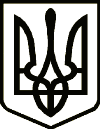 УкраїнаНОВГОРОД-СІВЕРСЬКА РАЙОННА РАДА ЧЕРНІГІВСЬКОЇ ОБЛАСТІРІШЕННЯ(десята сесія восьмого скликання)21 грудня 2021 року                                                                  		№     -VIII м. Новгород-СіверськийПро запит депутата  Редкача  С. О.	Заслухавши запит депутата Редкача С. О. щодо можливості законного збирання  населенням для власних потреб повалених дерев у лісових угіддях лісгоспів, що розташовані на території Новгород-Сіверського району, відповідно до статті 22 Закону України «Про статус депутатів місцевих рад», керуючись пунктом 9 частини першої статті 43 Закону України «Про місцеве самоврядування в Україні», районна рада вирішила:Звернутися до Чернігівської обласної ради, комунального підприємства «Чернігівоблагроліс» Чернігівської обласної ради, Новгород-Сіверського районного дочірнього агролісогосподарського спеціалізованого підприємства «Новгород-Сіверськрайагролісгосп» комунального підприємства «Чернігівоблагроліс»,  Семенівського районного дочірнього агролісогосподарського спеціалізованого підприємства «Новгород-Сіверськрайагролісгосп» комунального підприємства «Чернігівоблагроліс»,  Державного підприємства «Новгород-Сіверське лісове господарство» для надання офіційної відповіді на запит.Заступник голови районної ради                                                   В. М. Бондаренко